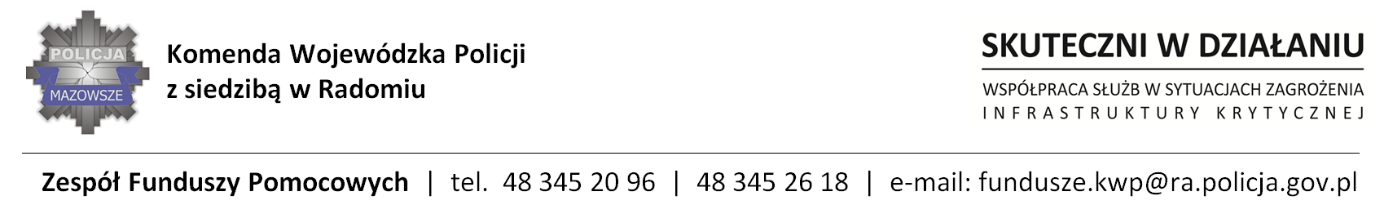 	            Radom, dnia 07.11.2022	             WYKONAWCYZP-2675/22Informacja z otwarcia ofertPrzedmiot zamówienia: Świadczenie usług hotelarskich, konferencyjnych i restauracyjnych organizowanych przez Komendę Wojewódzką Policji z siedzibą w Radomiu w ramach projektu „Skuteczni w działaniu – współpraca służb w sytuacjach zagrożenia infrastruktury krytycznej” współfinansowanego ze środków Funduszu Bezpieczeństwa Wewnętrznego (część 1 Zad. 1 i 2, część 3 Zad. 1 i 2 oraz część 4 Zad. 1i 2), projektu „Policyjna Akademia Bezpiecznego Konsumenta” - II edycja  współfinansowanego przez Narodowy Bank Polski (część 2) oraz  dla uczestników szkolenia funkcjonariuszy techniki kryminalistycznej (część 4 Zad. 3).Tryb podstawowy bez negocjacji                 Nr wew. 69/22Zamawiający - Komenda Wojewódzka Policji z siedzibą w Radomiu, działając na podstawie art. 222  ust. 5 ustawy z dnia 11 września 2019r. Prawo zamówień publicznych ( Dz. U. z 2022r. poz. 1710 z póź.zm) informuje, iż w wyznaczonym przez Zamawiającego terminie tj. do dnia 07.11.2022r., do godziny 11:00 – wpłynęło 8  ofert  w przedmiotowym postępowaniu prowadzonym za pośrednictwem platformazakupowa.pl pod adresem: https://platformazakupowa.pl/pn/kwp_radom       Nazwy albo imiona i nazwiska oraz siedziby lub miejsca prowadzonej działalności gospodarczej albo miejsca zamieszkania Wykonawców, których oferty zostały otwarte, ceny lub koszty zawarte w ofertach:Oferta nr 1FordewindJarosław Grzegorz Głowacki ul.Mazurska 6/1111-520  RynZadanie nr 1Cena brutto –46 740,00 złZadanie nr 2Cena brutto – 49 200,00 zł Zadanie nr 3 Cena brutto- 34 440,00 zł Oferta nr 2UpHOTEL Sp.zo.oul. Solna 458-500 Jelenia GóraZadanie nr 1Cena brutto – 37 515,00 złZadanie nr 3Cena brutto – 38 007,00 zł Oferta nr 3TRAVEL MANAGER Sp.zo.oŚwiety Marcin 29/8PoznańZadanie nr 1 Cena brutto –49 989,00 zł Zadanie nr 2Cena brutto – 45 135,00 zlZadanie nr 3Cena brutto – 38 875,00 złOferta nr 4Rancho Pod Bocianem Sp z.o.oUl. Nadarzyńska 1505-555 PrzypkiZadanie nr 1Cena brutto – 33 963,45 złZadanie nr 3Cena brutto – 28 922,82 zł Oferta nr 5Stowarzyszenia Dziennikarzy Polskich Dom Pracy TwórczejUl. Małachowskiego 1724-120 Kazimierz DolnyZadanie nr 1Cena brutto – 30 400,00  zł Zadanie nr 3Cena brutto – 22 520,00 zł Oferta nr 6FHU KaJa Jacek Przybylskiul. A.Necla 4/1684-200 WejherowoZadanie nr 1Cena brutto- 27 618,79 złZadanie nr 3Cena brutto-  20 494,17 zł Oferta nr 7Silver-bird Events Natalia Gołąb Ul. 1 Maja 82a/758-500 Jelenia Góra Zadanie nr 1Cena brutto- 33 000,00 zł Zadanie nr 3Cena brutto-  26 500,00 złOferta nr 8P.P.H.U ALEX Aleksander SerwatkaHotel Dwa KsiężyceZadanie nr 3Cena brutto- 26 080,00 zł Z poważaniemKierownikSekcji Zamówień PublicznychKWP z s. w RadomiuJustyna Kowalska	Informację z otwarcia ofert opublikowano na platformie zakupowej Open Nexus, pod adresem www.platformazaqkupowa.pl/pn/kwp_radom w dniu  07.11.2022rOpr.E.P.G